1.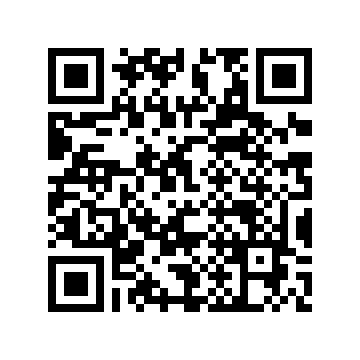 2.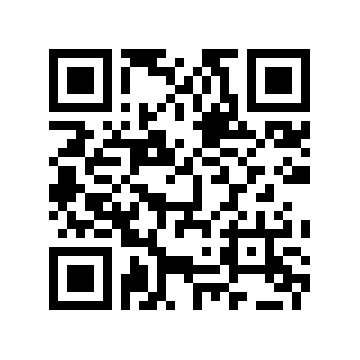 3.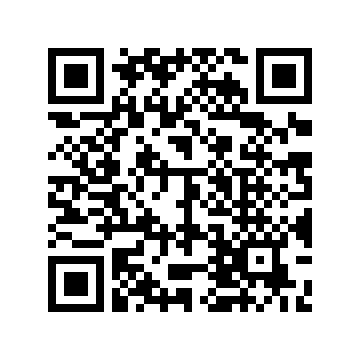 4.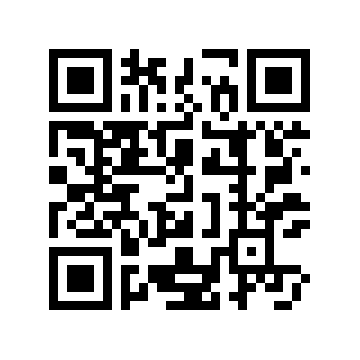 5.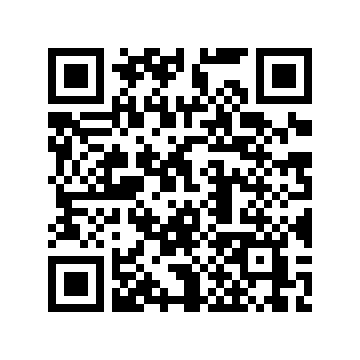 6.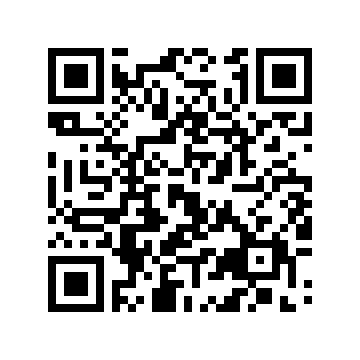 7.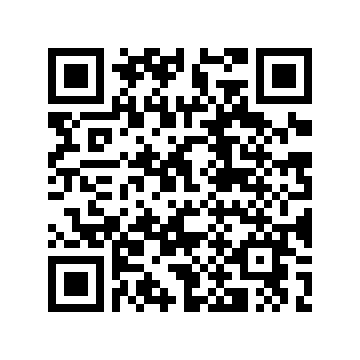 8.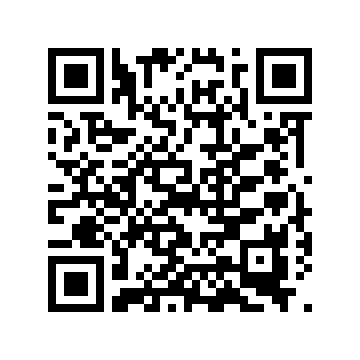 9.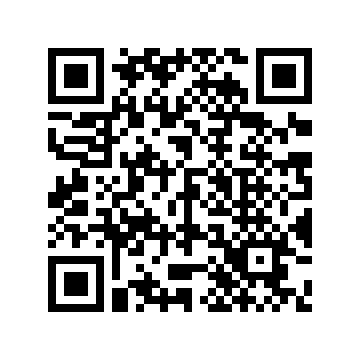 10.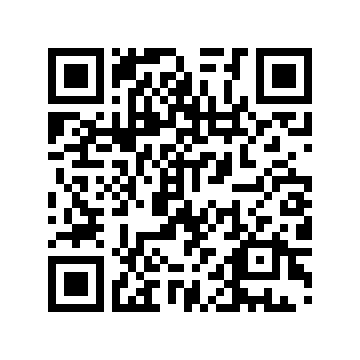 11.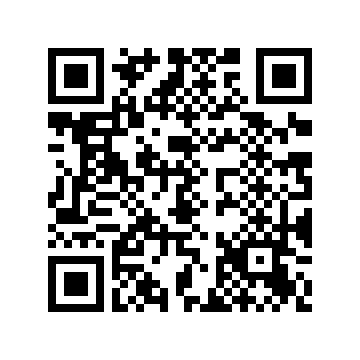 12.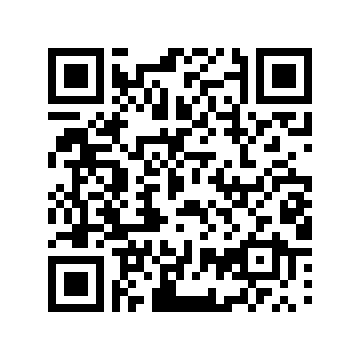 13.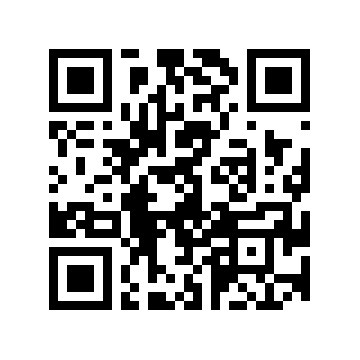 RatioDecimalFractionPercent3/4RatioDecimalFractionPercent2/3RatioDecimalFractionPercent6/8RatioDecimalFractionPercent5/10RatioDecimalFractionPercent7/20RatioDecimalFractionPercent3/9RatioDecimalFractionPercent5/7RatioDecimalFractionPercent8/12RatioDecimalFractionPercent4/5RatioDecimalFractionPercent8/25RatioDecimalFractionPercent1/9RatioDecimalFractionPercent5/6RatioDecimalFractionPercent10/25